Проект вноситГлава города Тобольска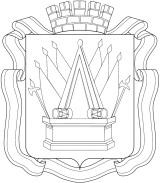 ТОБОЛЬСКАЯ ГОРОДСКАЯ ДУМА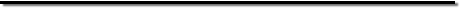 Р Е Ш Е Н И Еот  «____»_____________2021  г.                                                           №  ______                                        О внесении изменений в решение Тобольской городской Думы от 28.07.2020 № 91 «Об утверждении Правил благоустройства территории города Тобольска»В соответствии с Федеральным законом от 06.10.2003 № 131-ФЗ «Об общих принципах организации местного самоуправления в Российской Федерации», руководствуясь статьями 24, 44 Устава города Тобольска, городская Дума решила:1. Внести в решение Тобольской городской Думы от 28.07.2020 № 91 «Об утверждении Правил благоустройства территории города Тобольска» с изменениями, принятыми решениями Тобольской городской Думы от 30.03.2021 № 31, от 30.06.2021 № 86, следующие изменения:1.1. в пункте 5 решения слово «, шестом» исключить;1.2. в абзаце втором части 10 статьи 18 приложения к решению слова «указанных в пунктах «в», «д» - «л»» заменить словами «указанных в пунктах «в», «д» - «к»»;1.3. статью 21 приложения к решению исключить.2. Настоящее решение вступает в силу со дня его официального опубликования.3. Опубликовать настоящее решение в газете «Тобольская правда» и разместить в сети «Интернет» на официальном сайте Тобольской городской Думы (www.dumatobolsk.ru) и Администрации города Тобольска (www.admtobolsk.ru).Глава города Тобольска                                                                М.В. АфанасьевПредседатель городской Думы                                                     А.А. ХодосевичЛИСТ СОГЛАСОВАНИЯк проекту решения Тобольской городской Думы «О внесении изменений в решение Тобольской городской Думы от 28.07.2020 № 91 «Об утверждении Правил благоустройства территории города Тобольска»СОГЛАСОВАНОКолесов Алексей Юрьевич, 8(3456)24-69-79Пояснительная записка к проекту решения Тобольской городской Думы «О внесении изменений в решение Тобольской городской Думы от 28.07.2020 № 91 «Об утверждении Правил благоустройства территории города Тобольска»«___»________2021Проект решения Тобольской городской Думы «О внесении изменений в решение Тобольской городской Думы от 28.07.2020 № 91 «Об утверждении Правил благоустройства территории города Тобольска» (далее – проект решения) подготовлен вне плана работы Тобольской городской Думы седьмого созыва на 2021 год, утвержденного решением Тобольской городской Думы от 24.11.2020 № 46.Федеральным законом от 11.06.2021 № 170-ФЗ «О внесении изменений в отдельные законодательные акты Российской Федерации в связи с принятием Федерального закона «О государственном контроле (надзоре) и муниципальном контроле в Российской Федерации» из части 2 статьи 45.1 Федерального закона от 06.10.2003 № 131-ФЗ «Об общих принципах организации местного самоуправления в Российской Федерации» исключены положения, согласно которым правилами благоустройства территории муниципального образования могут регулировать вопросы осуществления контроля за соблюдением правил благоустройства территории муниципального образования.В связи с чем проектом решения предлагается Правила благоустройства территории города Тобольска, утвержденные решением Тобольской городской Думы от 28.07.2020 № 91 (далее – Правила благоустройства), привести в соответствие с положениями статьи 45.1 Федерального закона от 06.10.2003 № 131-ФЗ «Об общих принципах организации местного самоуправления в Российской Федерации» (в редакции Федерального закона от 11.06.2021 № 170-ФЗ).Кроме этого, проектом решения предлагается внести изменение в пункт 5 решения Тобольской городской Думы от 28.07.2020 № 91 «Об утверждении Правил благоустройства территории города Тобольска» в связи с необходимостью установления срока приведения ограждений, установленных на территории города Тобольска и не соответствующие требованиям, установленными муниципальным правовым актом Администрации города Тобольска, в соответствии с требованиями данного муниципального правового акта в указанном муниципальном правовом акте. Также проектом решения предлагается внести юридико-техническую правку в абзац второй части 10 статьи 18 Правил благоустройства.Проект решения не подлежит оценке регулирующего воздействия в порядке, установленном постановлением Администрации города Тобольска от 30.12.2015 № 162, в связи с тем, что проект решения не затрагивает вопросы осуществления предпринимательской и инвестиционной деятельности.Принятие рассматриваемого проекта решения не повлечет дополнительных расходов бюджета города Тобольска. Принятие проекта решения не повлечет необходимость признания утратившими силу, приостановления, дополнения или принятия муниципальных правовых актов Думы, а также внесения изменений в муниципальные правовые акты Думы. Приложение: справка о состоянии законодательства, регулирующего сферу отношений, затрагиваемую в проекте правового акта. Директор департамента градостроительства и землепользования                                                                              С.А. КареваПриложение к пояснительной записке к проекту 
решения Тобольской городской Думы «О внесении изменений в решение Тобольской городской Думы от 28.07.2020 № 91 «Об утверждении Правил благоустройства территории города Тобольска»Справка о состоянии законодательства, регулирующего сферу отношений, затрагиваемую в проекте правового актаПроект решения подготовлен в соответствии с:Федеральным законом от 06.10.2003 № 131-ФЗ «Об общих принципах организации местного самоуправления в Российской Федерации»;Федеральным законом от 11.06.2021 № 170-ФЗ «О внесении изменений в отдельные законодательные акты Российской Федерации в связи с принятием Федерального закона «О государственном контроле (надзоре) и муниципальном контроле в Российской Федерации».СРАВНИТЕЛЬНАЯ ТАБЛИЦА к проекту решения Тобольской городской Думы «О внесении изменений в решение Тобольской городской Думы от 28.07.2020 № 91 «Об утверждении Правил благоустройства территории города Тобольска»Наименование должностиДля замечанийПодпись, датаРасшифровка подписиЗаместитель Главы городаН.В. МудриченкоНачальник Правового управления М.В. ТугановаДиректор Департамента градостроительства и землепользованияС.А. Карева№ п/п Наименование и номер статьи, номер части, пункта Действующая редакция Предлагаемая редакция Обоснование 1 2 3 4 5 1.Пункт 5 решения5. Установить, что ограждения, установленные на территории города Тобольска и не соответствующие требованиям, указанным в абзаце первом, пятом, шестом части 3 статьи 8 приложения к настоящему решению, подлежат приведению в соответствие с указанными требованиями в срок до 01.01.2022.5. Установить, что ограждения, установленные на территории города Тобольска и не соответствующие требованиям, указанным в абзаце первом, пятом, шестом части 3 статьи 8 приложения к настоящему решению, подлежат приведению в соответствие с указанными требованиями в срок до 01.01.2022.Совершенствование правового регулирования2. Абзац второй части 10 статьи 18 Организация озеленения территории города Тобольска, включая порядок создания, содержания, восстановления и охраны зеленых насажденийКомпенсационная стоимость зеленых насаждений не уплачивается при пересадке деревьев и кустарников, в случаях, указанных в пунктах «в», «д» – «л» части 9 настоящей статьи, а также при осуществлении работ, предусматривающих снос зеленых насаждений в случаях, указанных в части 9 настоящей статьи, и производимых за счет бюджета города Тобольска.Компенсационная стоимость зеленых насаждений не уплачивается при пересадке деревьев и кустарников, в случаях, указанных в пунктах «в», «д» – «л» «к» части 9 настоящей статьи, а также при осуществлении работ, предусматривающих снос зеленых насаждений в случаях, указанных в части 9 настоящей статьи, и производимых за счет бюджета города Тобольска.Юридико-техническая правка3. Статья 21 КонтрольСтатья 21. Контроль1. Лица, допустившие нарушение норм настоящих Правил, несут ответственность, предусмотренную действующим законодательством.2. Тобольская городская Дума осуществляет контрольную деятельность в сфере благоустройства в порядке, установленном решением Тобольской городской Думы.3. Контроль за соблюдением настоящих Правил, муниципальных правовых актов Администрации города Тобольска в сфере благоустройства территории города Тобольска осуществляет Администрация города Тобольска в соответствии с действующим законодательством и муниципальными правовыми актами Администрации города Тобольска.4. Общественный контроль в сфере благоустройства осуществляется в соответствии с действующим законодательством.ИсключитьПриведение в соответствие с Федеральным законом от 11.06.2021 № 170-ФЗ «О внесении изменений в отдельные законодательные акты Российской Федерации в связи с принятием Федерального закона «О государственном контроле (надзоре) и муниципальном контроле в Российской Федерации»